1. gyakorlatA digitális jelfeldolgozáshoz kapcsolódó alapfogalmak szemléltetése az Audacity programmalprogram + hangfájlok itt: https://www.inf.u-szeged.hu/~tothl/speech/Audacity.zipNem kell installálni, csak kitömöríteni egy könvvtárba, és máris futtathatóIndítsuk el a programot (audacity.exe)Állítsuk be a projektfrekvenciát 32000Hz-re (bal alsó sarok)1. feladatGeneráljunk egy 4000 Hz-es szinuszjelet Előállítás/Hang menűállítsuk az időtartam mértékegységét „mintá”-raidőtartamnak adjunk meg 32000 mintáta generált minta paraméterei a hangsáv elejénél olvashatók le: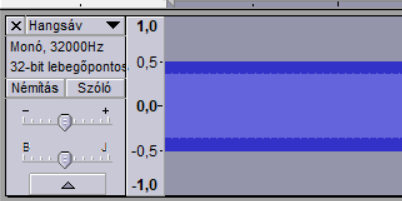 milyen hosszú lett a generált jel? miért?hallgassuk meg!tanuljuk meg, hogyan lehet ránagyítani, illetve visszamenni teljes nézetre (nagyítás eszköz)!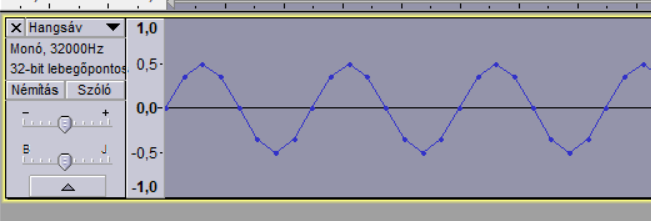 2. feladatA mintavételezési ráta átállítása és a jel újramintavételezése közti különbségállítsuk át a jel mintavételezési rátáját 16000Hz-re 
(hangsáv fül melletti nyíl/Rate/16000)változott-e a hangminta hossza?hallgassuk meg, változott-e a hangmagasság?nagyítsunk rá, változott-e a jel kinézete?állítsuk vissza az eredeti állapotot (mivel a rátát nem engedi visszaállítani 32000-re, 
legegyszerűbb ha kitöröljük és újrageneráljuk a hangot)most újramintavételezzük a hangot 16000Hz-es mintavétellel (Sávok/újramintavételezés/16000Hz)változott-e a hang hossza?hallgassuk meg, változott-e a hang?nagyítsunk rá, változott-e a minta képe? Ha igen hogyan?Mi történne, ha újra megfeleznénk a mintavételi rátát?3. feladatSpektrumelemzésgeneráljuk újra a mintát 32000Hz-enjelöljünk ki egy kis szakaszt tetszőleges helyen (kijelölés eszköz), majd végezzünk spektrumelemzést (elemzés/spektrum ábrázolása))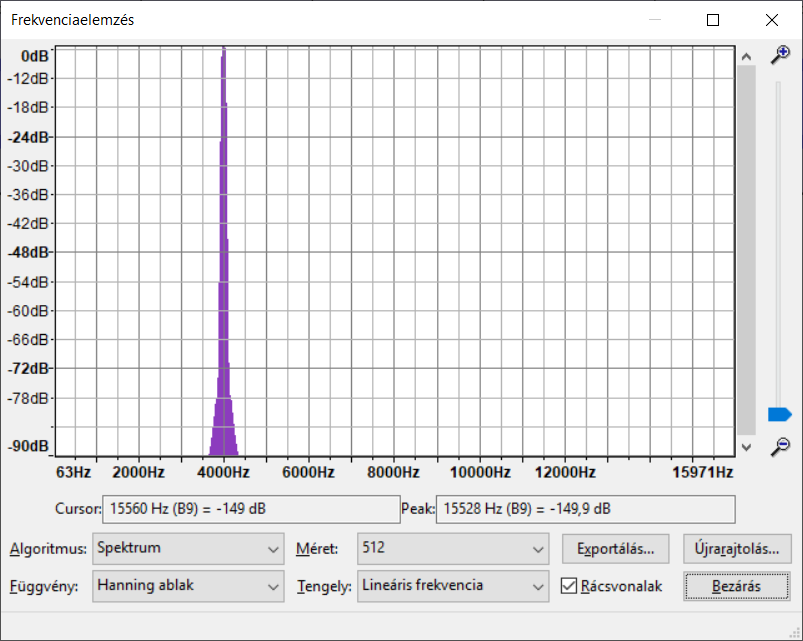 Hány Hz-is megy a frekvenciatengely és miért?Ismételjük meg a mintavételi ráta 16000-re állítását, majd nézzük meg a spektrumot. 
Mi változott?Generáljuk újra a mintát 32000Hz-en, majd ismételjük meg az újramintavételezést 16000Hz-re. Utána nézzük meg a spektrumot. Mi változott és miért?4. feladatSpektrogram készítéseTöltsük be a hirado.wav fájlt!Számoljuk ki a spektrogramját (hangsáv neve melletti nyíl/spektrogram)nagyítsunk rá egy kicsit, kb. ennyire: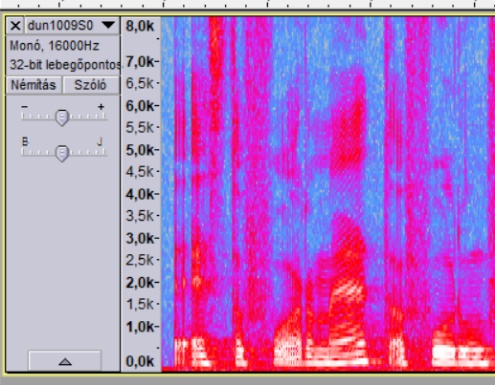 Hasonlítsuk össze különböző pozíciókon a spektrogramot és a spektrum menüponttal kapott ábrát (győződjünk meg róla, hogy a kettő ugyanaz…)Figyeljük meg a spektrogramot, kb. hány Hz-ig vannak nagy energiájú komponensek (sárga,piros) az emberi beszédben?Bizonyos hangok kilógnak „felfelé”, hallgassunk meg néhány ilyen szakaszt! Mely hangok ezek? Ezek az ún. réshangok családjába tartoznak (s, sz, z, zs)a hangfájl közepén van egy felül „lyukas” rész, hallgassuk meg, hogy ott mi történt!5. feladatBeszédjel újramintavételezése ill. mintavételi ráta átállításaÁllítsuk át a mintavételi rátát 8000Hz-re! Változik-e a spektrogram? És a hangzás?Állítsuk vissza a mintavételi rátát, majd próbáljuk meg újramintavételezni a jelet 8000Hz-re! Most változik-e a spektrogram? És a hangzás?Újramintavételezzük ez alőbb kapott jelet 16000Hz-re! Mi történt a spektrogrammal?6. feladatHangtípusok vizsgálata időbeli kép alapjánTöltsük be újra fájlt (hogy visszakapjuk a magas frekvenciás komponenseket).Keressük meg azt a szakaszt, hogy „időszak és” (0.4 és 1.0 mp közt)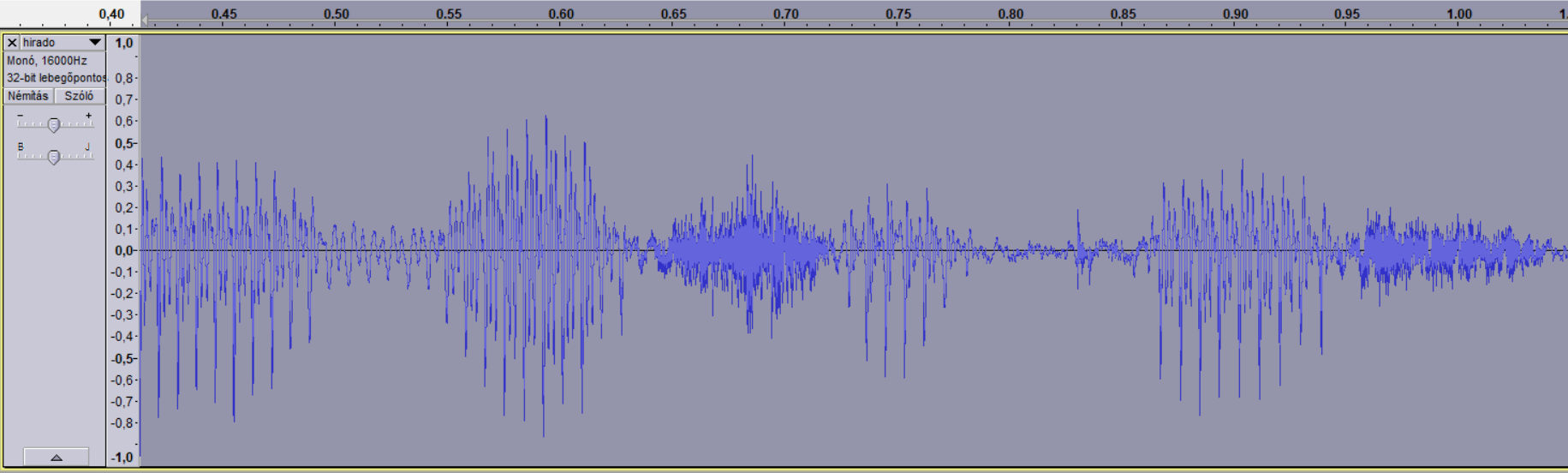 Próbáljuk meg nagyjából külön-külön kijelölni és meghallgatni az egyes hangokat!kb. milyen hosszú egy beszédhang? (kb. 0,1 sec)melyek a hangos (nagy amplitúdójú) hangok? (magánhangzók)miből látjuk, hogy zöngés vagy zöngétlen (sz, k) egy hang?Mi jellemző a két felpattanó zárhangra (d, k)? És miben térnek el?7. feladatHangtípusok vizsgálata spektrogram alapjánmaradjunk az előző jelszakasznál, de váltsunk át spektrogram nézetbe!Kicsit zoomoljunk kijjebb (pl. „kampányidőszak és”)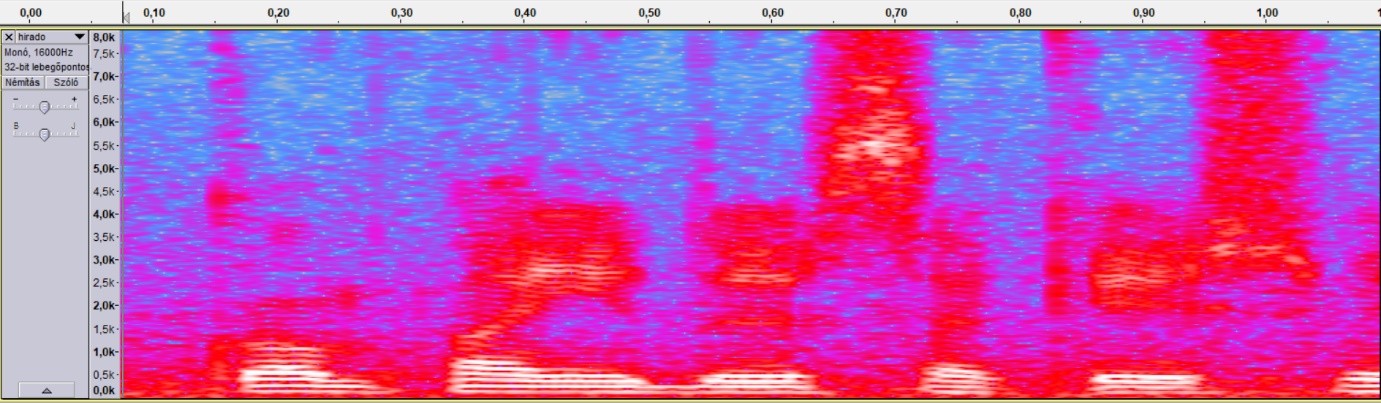 A spektrogram ablakméretét kicsire (pl. 128-ra) véve függőleges csíkozás, nagyra (pl. 512-re) véve vízszintes csíkozás jellemzi a zöngés hangokatVizsgáljuk meg a 4 zárhangot (k, p, d, k)! Mennyire tudjuk megtalálni a zárrészt és zörejrészt? Miben különbözik a zöngés d a többiektől (akik zöngétlenek)?Nézzük meg az s, sz hangokat! Látszik-e rajtuk a zöngésekre jellemző csíkozás?Nézzük meg a magánhangzókat (a, á, i ő, a, é)! Miből látszik, hogy mély (a,á) vagy magas egy magánhangzó? (a konkrét formánsok ezen a példán elég vacakul látszanak, ezek szemléltetésére lesz másik példa…)8. feladatHangátmenetek (koartikulációs hatás) szemléltetéseNézzük meg az „ányi” szótagot, ahol folyamatos hangátmenet van! Próbáljuk megtalálni benne a ny hangot (nem nagyon lehet…)! Megfigyelhetjük a 2. formáns fokozatos felszaladását az á-ból az i-be.Kicsit görgessünk arrébb és keressük meg az „európai” szót. Figyeljük meg a 2. formáns mozgását (az első és az utolsó magánhangzó magas, a többi mély)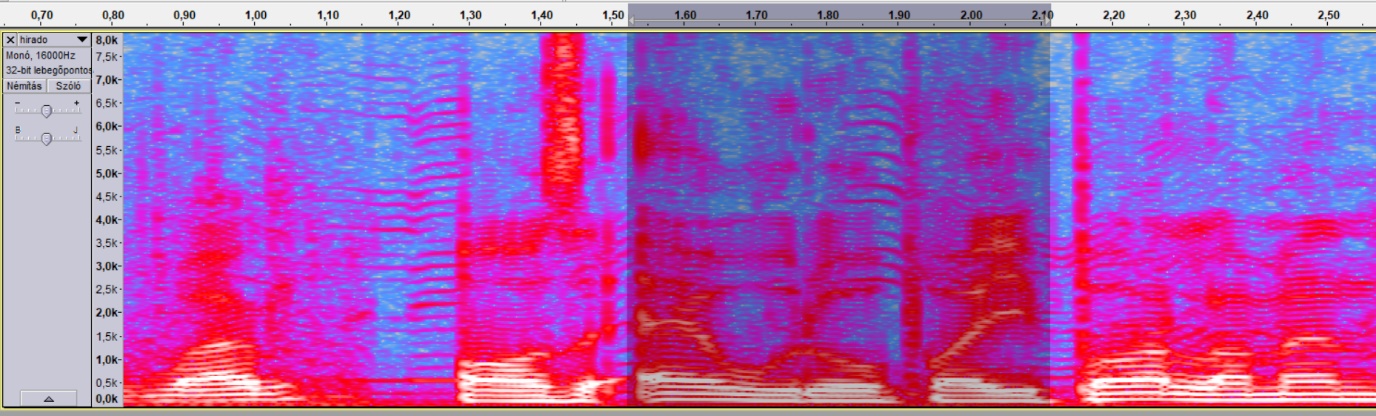 9. feladatAlapfrekvencia, felharmonikusok, formánsok szemléltetéseJelöljük kis az i hangot, és számoljunk belőle spektrumot (Elemzés/Spektrum ábrázolása)! Próbáljuk leolvasni az alapfrekvenciát (hangmagasságot)! figyeljük meg a felharmonikusok periodikus ismétlődését! Próbáljuk megtalálni a 4 formánst!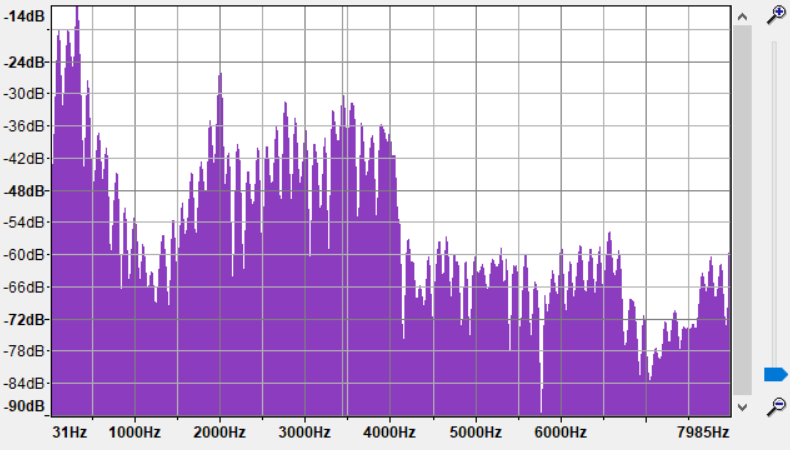 10. feladatFérfi és női hang összehasonlításaTöltsük be a MDPK0/SA1.wav és FGMB0/SA1.wav mondatokat egymás alá (ugyanaz a mondat férfi és női beszélőtől)! Kapcsoljunk spektrogram nézetbe, 512-es ablakmérettel!Miből látjuk, hogy más a hangmagasságuk? Nézzük meg spektrális szeleten is!Melyiküknél figyelhető meg jobban a 4 formáns?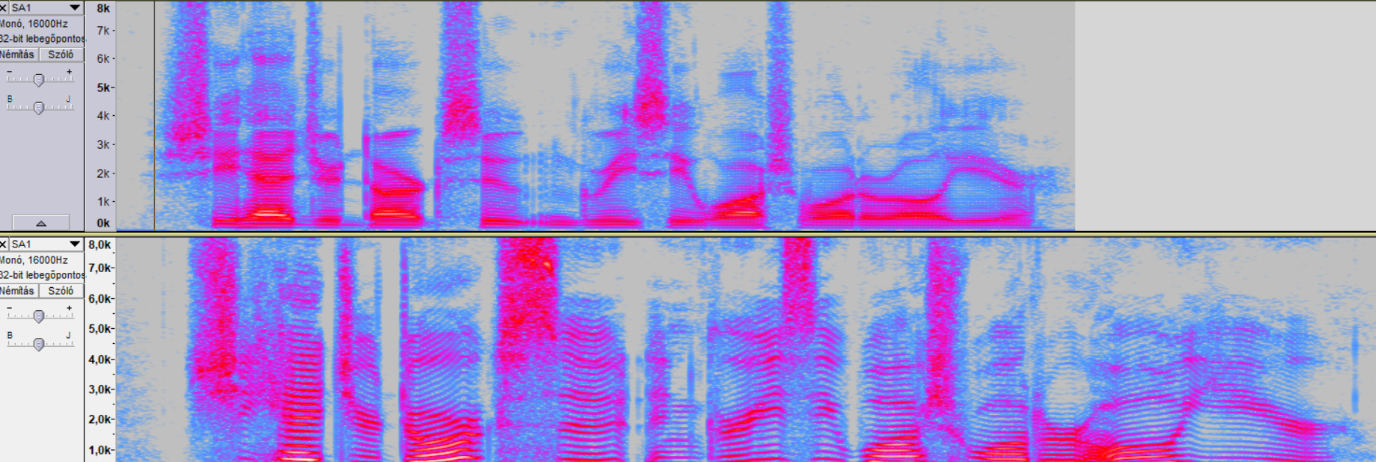 10. feladatA hang környezetének fontossága a felismerés soránTöltsük be a hasak.wav fájlt, rajzoljuk ki a spektrogramját, hallgassuk meg!Az s hang első kétharmadát helyettesítsük csenddel! Hallgassuk meg, milyen szót hallunk most?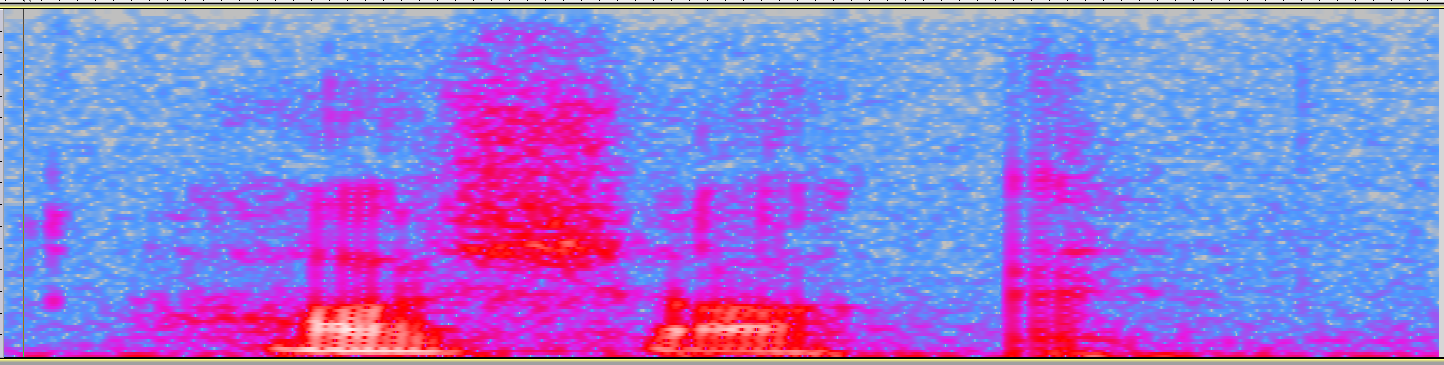 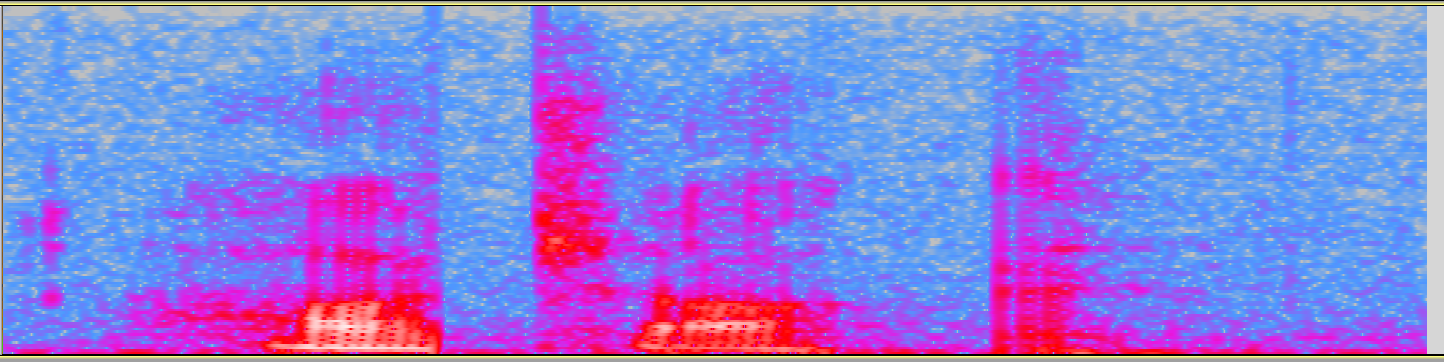 